Государственное бюджетное специальное (коррекционное) образовательное учреждение для обучающихся, воспитанников с ограниченными возможностями здоровья специальная (коррекционная) общеобразовательная школа (VII вида) № 69 Курортного района Санкт-Петербурга(ГБСКОУ школа № 69)Мастер-класс «Хоть не богаты, а гостям рады»Норкина Елена ВикторовнаУчитель начальных классов.2012 г.     Работая с классом, педагог сталкивается с необходимостью решать так называемые организационные вопросы. Чем меньше класс организован, тем труднее классному руководителю. Если же класс растёт как коллектив,  если в классе благотворная, дружеская атмосфера, полное понимание учителя и ученика, то сразу снимается множество вопросов и устанавливается плодотворная рабочая обстановка. Именно это (доброжелательность, организованность, взаимопонимание, желание работать, творить) я воспитывают у своих детей.     Одной из основных форм воспитательной работы является  классный час.  Все классные часы, проводимые мною, можно разделить на три вида:-   организационный  (Общее  собрание, проблемы  поведения  учащихся  класса  на  уроках, переменах, в общественных местах)-  воспитательный (просветительский, формирующий, развивающий, тематический  и  т.д.);- развлекательный (праздники, конкурсы, игры, викторины).     Планируя классные часы на год, чётко определяю для себя задачи, которые необходимо решить, подбирая тематику и конкретный материал к классным часам:-  Каждый  учащийся  – личность- Развитие  самооценки учащегося.-Развитие  творческой  активности.-Развитие  памяти, мышления, внимания, речи.-Воспитание  в  детях  уважительного  отношения  к  труду  других  людей.-Воспитание  доброго  отношения  к  учителям и воспитателям.- Умение  жить  в  коллективе, считаться  с  его  мнением.-Воспитание  уважения  к себе, другим  людям.-Воспитание культуры поведения.     При подготовке и проведении классных часов пользуюсь памяткой, которая всегда перед глазами, на первой странице Папки классного руководителя:Содержание классного часа строй так, чтобы чётко прослеживался постепенный переход от предметной информации к её оценке, от общих оценок к развёрнутым суждениям.Учитывай психологические и психофизические особенности каждого ребёнка; следи за поведением ребёнка, его вниманием: видишь, что внимание рассеялось, смени вид деятельности – расскажи об интересных фактах, задай «острый» вопрос, объяви музыкальную паузу, проведи физкультминутку и т.д.В процессе обсуждения того или иного вопроса будь очень внимателен к выступлениям детей, при необходимости вноси нужные коррективы, задавай наводящие вопросы, размышляй вместе с детьми, помогай им найти правильное решение, но ни в коем случае не навязывай своего мнения.    Одной из любимых форм классного часа у детей является мастер-класс, на котором ребята имеют возможность на практике показать всё то, чему они научились в той или иной области. Мастер класс, как правило, связан с работой кружка, который посещают дети. Представленная мною методическая разработка как раз и показывает тесную связь педагога и руководителя кружка «Кулинария».  Поскольку наши дети растут и воспитываются без родителей, то единственным источником пополнения житейских навыков являются кружки, работающие в нашем учреждении. На кружке «Кулинария» ребята получают практические навыки по приготовлению пищи, что в дальнейшем поможет им более успешно адаптироваться в самостоятельной жизни.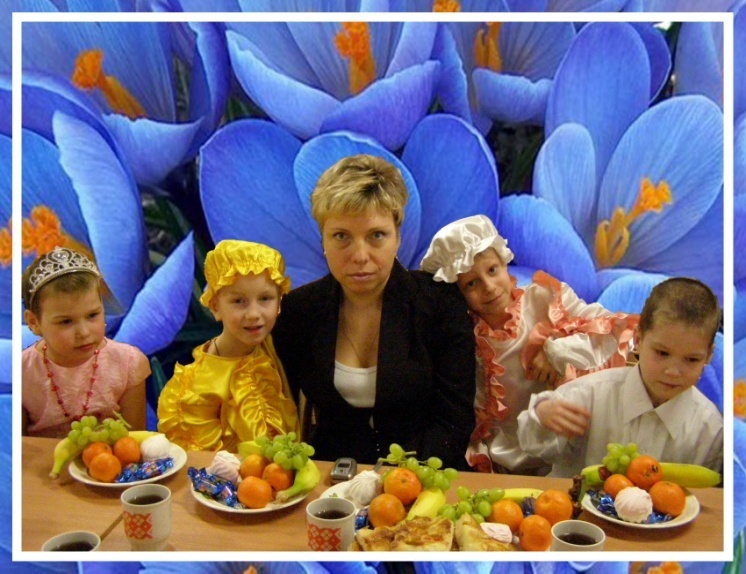 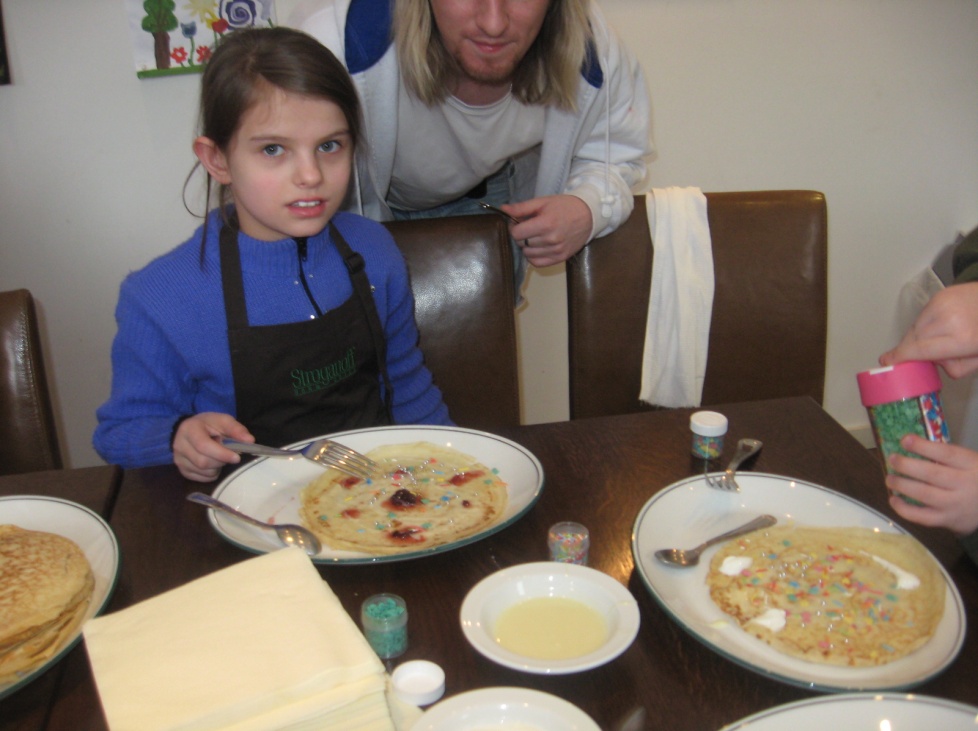 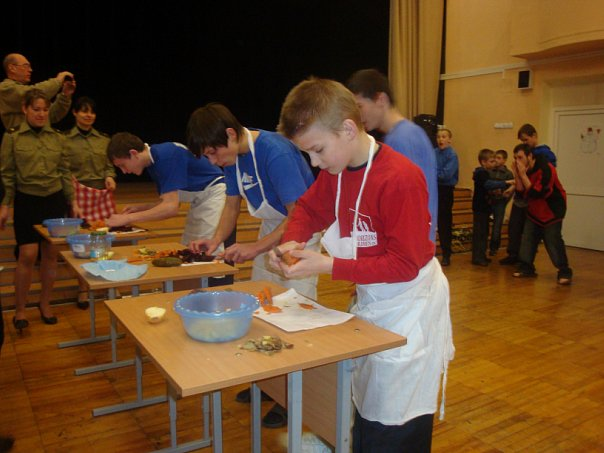 МАСТЕР – КЛАССМероприятие проводится с учениками начальной школы (3 «А» класс ) в кафе «Чебурашка».Цель: - воспитание бережного отношения к продуктам питания, в частности к хлебу;- привитие правил этикета (встреча и угощение гостей);- закрепление умения готовить горячие бутерброды;- развитие речи, памяти и мышления.Оборудование: сервированные к чаю столы, кухня, набор продуктов, необходимых для приготовления горячих бутербродов (булка, соус, колбаса, сыр, зелень ).ХОД МЕРОПРИЯТИЯ1. Приглашение.У дверей кафе дети встречают гостей, предлагают пройти к столу, усаживают.Классный руководитель: - Сегодня в нашем доме много гостей.На Руси гостей принято встречать накрытым столом. Вот и мы пригласили на чаепитие и будем угощать горячими бутербродами.2. Разговор о хлебе.Классный руководитель: - Что является основой бутерброда?Ответ детей - ХЛЕБ.Классный руководитель: - Да, правильно. Хлеб - всему голова.Хлеб на стол, и стол расцвёл. Мы встречаемся с хлебом ежедневно. Без него не обходится ни скромный завтрак, ни будничный обед, ни праздничный ужин. Хлеб хорошо усваивается и никогда не надоедает, не приедается. Он сопровождает нас всю жизнь от рождения до глубокой старости. На любом языке мира слово «ХЛЕБ» произносят с любовью и уважением.Дети читают стихи о хлебе:Вот он хлебушек душистый, Вот он тёплый, золотистый.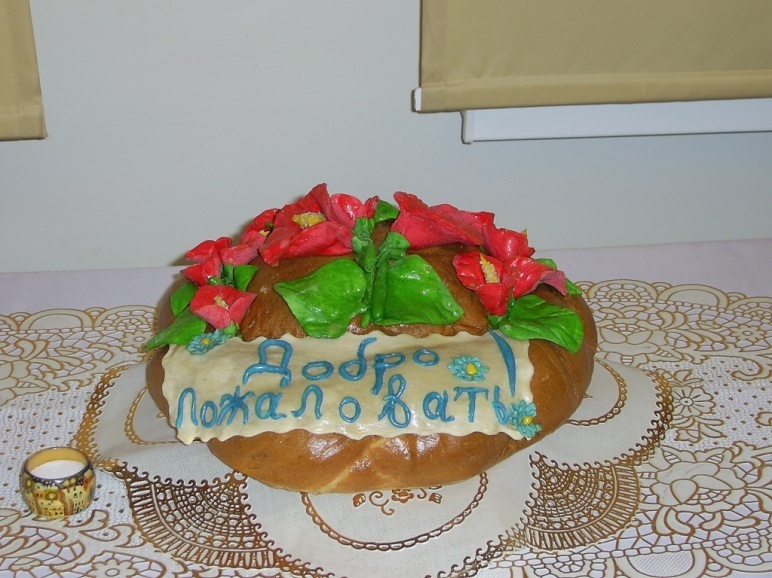 В каждый дом, на каждый стол Он пожаловал, пришёл.В нём здоровье наше, сила, В нём чудесное тепло.Сколько рук его растило, Охраняло, берегло.В нём земли родные соки. Солнца свет весёлый в нём.Уплетай за обе щёки-Вырастай богатырём.3.Приготовление бутербродовКлассный руководитель: - Сегодня гостей мы угощаем горячими бутербродами, а готовить вы будете под руководством нашего замечательного кулинара Сочинской В.Н.Педагог допол. образования : - Главная наша с вами задача быстро и вкусно, от всей души и с любовью приготовить для дорогих гостей угощение. Перечислите, пожалуйста, продукты, которые нам понадобятся.Дети перечисляют: хлеб, сыр, соус, колбаса, зелень. На демонстрационный стол выносятся продукты ( помощники-старшеклассники ).Педагог допол. образования: - Где готовят такие бутерброды? Дети отвечают: в духовке. (Духовка заранее нагревается).Педагог допол. образования: - Что ещё нам понадобится? Дети: противень, (помощники выносят противни).Педагог допол. образования: - Вот всё готово, пора приступать к работе.На демонстрационном столе дети готовят бутерброды, укладывают на противень. Работают в перчатках( помощники уносят их в духовку).Разговор о чае.Классный руководитель: - Пока готовятся бутерброды мы поговорим о чае.Подготовленный ученик рассказывает о чае: - Чай к нам пришёл из Китая. И поначалу был одним из самых дорогих напитков, не каждому по карману было напиться чаю. А теперь его можно купить в любом магазине. Чай бывает: чёрный, красный и самый полезный зелёный.     В древности говорили: «Чай усиливает дух, смягчает сердце, удаляет усталость, пробуждает мысль, не дозволяет поселиться лености, облегчает и освобождает тело».А на Руси говорили: «Выпей чайку - позабудешь тоску».5. Загадки.Классный руководитель: - Чтобы никто не заскучал, я приготовила загадки на тему «Чаепитие».И детям, и взрослым загадываются загадки Всех кормлю с охотою, А сама безротая.ЛожкаОн пыхтит как паровоз, Гордо кверху держит нос. Зашумит, остепенится... Пригласит чайку напиться.СамоварОна бывает глубока, А бывает мелка. Однако это не река. Зовут её ...ТарелкаВ поле родился, На заводе варился. В чашку попал... И там растворился.СахарМнут его и катают, Потом в печи выпекают. Румяный, блестящий, С корочкой хрустящей.ХлебИз горячего колодца Через нос водица льётся.ЧайникЧёрненько, горяченько, а все любят.ЧайЧего во рту не удержать?Кипяток6. Угощение гостей.Педагог допол. образования: - Чувствую, что наше угощение готово. Приглашайте гостей за стол.Помощники-старшеклассники выкладывают горячие бутерброды на красивое блюдо. Дети выносят блюдо к столу, разливают чай. Под весёлую музыку и дети, и гости пьют чай с бутербродами, которые приготовили дети. За чаепитием гости рассматривают с комментариями руководителя многочисленные фотографии, рассказывающие о работе кружка «Кулинария».7. Прощание.Классный руководитель: - Всё хорошее когда-нибудь кончается. Вот и нам пора прощаться.Дети: - Мы очень вам рады. Приезжайте к нам ещё.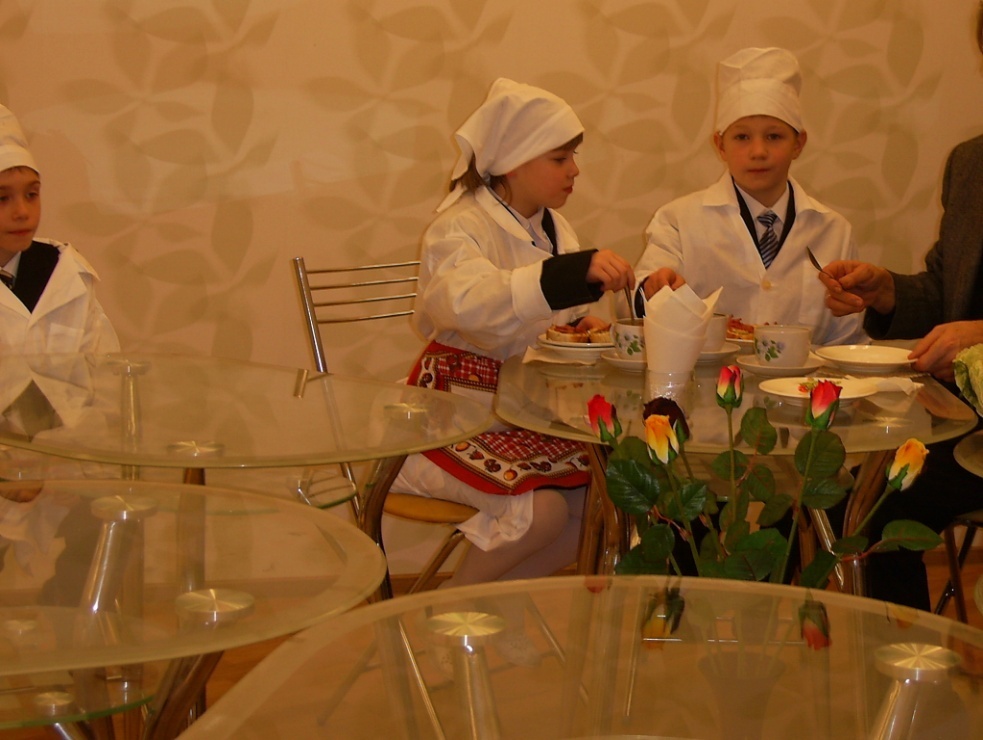 